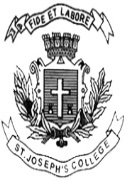  ST. JOSEPH’S COLLEGE (AUTONOMOUS), BENGALURU-27B.S.W - II SEMESTERSEMESTER EXAMINATION: JULY 2022 (Supplementary Exam)SW 2118 - Social Work ProfessionTime- 2 ½ hrs		                                     	               Max Marks-70Answer any FIVE of the following					14 X 5 = 70Define Social work and critically explain how the nature, scope and functions of Social Work help us to understand the Social Work Profession?What are the principles of social work and how to apply them to different Socio- economic, political and cultural settings?Explain the different fields of Social Work and how these fields have contributed to the development of Social Work profession?How the different aspects of the historical development of Social Work in UK, USA and in India have contributed for modern Social Work?Enumerate the values of Social work and how these values are relevant for today’s Social Work in different settings.Critically evaluate the different approaches to Social Work and highlight its importance.Why we need to study the development of Social Work Education in India and highlight a few Social Work institutions which have contributed to the study of Social Work Profession?